LOWER SAVANNAH COG REGION NEEDS SURVEYCOUNTY_________________________________	DATE____________________HOW WOULD YOU DESCRIBE YOUR POSITION:______Elected Official		______Non-Profit		______Citizen ______Other:____________________	Listed below are general types of activities addressed by various South Carolina programs. Please rank how important these activities are to your COMMUNITY by checking the appropriate box. Other (describe)Listed below are general types of activities addressed by various South Carolina programs. Please rank how important these activities are to the LOW AND MODERATE INCOME PERSONS in your community by checking the appropriate button.Other (please specify)SPECIFIC ACTIVITIESBelow please find a listing of various activities and program areas that meet HUD objectives. Please tell us how important each of the following is to you or your organization by checking the appropriate button. If you are not familiar with or not involved in an activity or program, you do to have to respond to that item.  AFFORDABLE HOUSINGOther (please specify)ECONOMIC DEVELOPMENTOther (please specify) INFRASTRUCTUREOther (please specify)4. 	COMMUNITY SERVICES FOR LOW & MOD INCOME PERSONSOther (please specify)PUBLIC FACILITIES FOR LOW & MOD NEIGHBORHOODSOther (please specify)6. HOMELESS ASSISTANCEOther (please specify)ELIMINATION OF BLIGHTOther (please specify)FAIR HOUSINGTop of FormPlease respond to the following questions based upon your knowledge and experience.1. How often do you believe housing discrimination is experienced in your community?2. In the past two years, housing discrimination in your community:3. How well do you feel that buyers and sellers understand fair housing rights?4. How well do you feel that real estate professionals in your community understand fair housing rights?5. How well do you feel that lenders in your community understand fair housing and fair lending laws?6. Have you received any training about fair housing requirements?7. If residents experienced housing discrimination, do you think they would know where or how to report it?8. Does your community have a planning department?9. Has your community developed a zoning ordinance?10. Has your community examined its land use/zoning, building codes, or permitting process to identify administrative or regulatory barriers to fair, affordable or accessible housing?11. Has your community implemented any of the following to address barriers and encourage development of affordable housing:12. Has your community amended its zoning regulations to allow any of the above?Bottom of FormVERY IMPORTANTIMPORTANTSOMEWHAT IMPORTANTNOT IMPORTANTNOT NEEDEDAffordable HousingEconomic DevelopmentInfrastructurePublic FacilitiesCommunity ServicesHomeless AssistanceEliminate Slum/BlightPlanningVERY IMPORTANTIMPORTANTSOMEWHAT IMPORTANTNOT IMPORTANTNOT NEEDEDAffordable HousingEconomic DevelopmentInfrastructurePublic FacilitiesCommunity ServicesHomeless AssistanceEliminate Slum/BlightPlanningVERY IMPORTANTIMPORTANTSOMEWHAT IMPORTANTNOT IMPORTANTNOT NEEDEDBuild new affordable rental unitsBuild new affordable homeowner unitsRehabilitate existing affordable rental unitsRehabilitate existing affordable homeowner unitsFinancial assistance for renters (vouchers, TBRA)Financial assistance for homeownershipHousing for persons with disabilities or special needsAccessibility improvements to existing affordable rental housingHousing for seniors and the frail elderlyWeatherization and energy efficiency improvements for affordable housingVERY IMPORTANTIMPORTANTSOMEWHAT IMPORTANTNOT IMPORTANTNOT NEEDEDLand (sites, business/industrial parks, etc.) for business developmentBuildings for business developmentLoan programsJob training programsTechnical assistance for small businessesDowntown revitalizationVERY IMPORTANTIMPORTANTSOMEWHAT IMPORTANTNOT IMPORTANTNOT NEEDEDWater and Sewer to support business growthWater and sewer to support affordable housingImprove existing water and sewer linesExpand or improve sewer treatment facilitiesImprove water supply and treatment facilitiesProvide or improve fire protectionImprove telecommunications for business and residentsImprove telecommunications for public services (public safety, education, health care)Improve streets or sidewalksPave new roadsImprove existing roadsImprove existing storm drainageConstruct new storm drainage systemsVERY IMPORTANTIMPORTANTSOMEWHAT IMPORTANTNOT IMPORTANTNOT NEEDEDChildcare servicesAfterschool careYouth counseling/mentoring programsSenior Programs (meals-on-wheels, in-home care)Adult daycarePhysical health servicesMental health servicesDrug/alcohol rehabilitation programsPrescription drug assistanceDomestic violence/child abuse servicesFoodbanks/nutritional supportPrenatal servicesJob TrainingEmployment AssistanceFinancial training/counselingCase managementFair housing servicesPublic safety programsTransportation to human services or jobs/employmentVERY IMPORTANTIMPORTANTSOMEWHAT IMPORTANTNOT IMPORTANTNOT NEEDEDPublic Safety Facilities (fire stations, police substations, etc.)Health FacilitiesTraining CenterLibrariesCommunity CentersChildcare FacilitiesSenior Centers or Adult Daycare CentersPlaygrounds and green spacesAccessibility of public buildings to the disabledPublic transportationVERY IMPORTANTIMPORTANTSOMEWHAT IMPORTANTNOT IMPORTANTNOT NEEDEDHomeless PreventionEmergency Shelters for women and childrenEmergency shelters for menSupportive servicesTransitional housingShelter Operating SupportCase ManagementLife Skills TrainingSubstance Abuse TreatmentEmergency Financial AssistanceVERY IMPORTANTIMPORTANTSOMEWHAT IMPORTANTNOT IMPORTANTNOT NEEDEDBuilding code enforcementDemolition of commercial or industrial structuresDemolition of residential structuresOften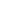 SometimesRarelyNeverDon’t knowHas become less of a concernHas become more of a concernIs not a concernWellModerately wellPoorlyNot at allWellModerately wellPoorlyNot at allWellModerately wellPoorlyNot at allYesNoNot applicableYesNoDon’t knowYesNoDon’t knowYesNoDon’t knowYesNoUnderway or plannedDon’t knowIf Yes, when completed?Density bonusSite or building design flexibilityAlternative building methodsor materialsStreamlined permittingFee reductionsOther (please describe)YesNoNot applicable – no zoningDon’t know